Ashburton Christian School Strategic Plan 2024-2025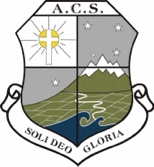 Note: All references to Regulation 7 have their source in this Legislation the School Planning and Reporting Regulations 2023 7.1b of these regulations makes reference to the Education and Training Act 2020, section 127, where the board’s primary objectives are listed (127.1.1a,b,c,d) [copied below]* Reference ought to be made to Local Tangata Whenua, Ka Hikatia framework – (see review document below) and, in time, the new curriculum Te Mātaiaho, Our Vision (7a)Children rich in Love, Knowledge and Service who will Impact their communities to the Glory of GodOur Vision (7a)Children rich in Love, Knowledge and Service who will Impact their communities to the Glory of GodOur Vision (7a)Children rich in Love, Knowledge and Service who will Impact their communities to the Glory of GodOur Vision (7a)Children rich in Love, Knowledge and Service who will Impact their communities to the Glory of GodOur Vision (7a)Children rich in Love, Knowledge and Service who will Impact their communities to the Glory of GodConsultation Informing Strategic Plan (7b,c)We conducted a 2023 Community Survey (parents and students) and set up a strategic planning team of eight teachers. Further to that, Strategic Aim 1 is about improving consultation practices.Consultation Informing Strategic Plan (7b,c)We conducted a 2023 Community Survey (parents and students) and set up a strategic planning team of eight teachers. Further to that, Strategic Aim 1 is about improving consultation practices.Consultation Informing Strategic Plan (7b,c)We conducted a 2023 Community Survey (parents and students) and set up a strategic planning team of eight teachers. Further to that, Strategic Aim 1 is about improving consultation practices.Consultation Informing Strategic Plan (7b,c)We conducted a 2023 Community Survey (parents and students) and set up a strategic planning team of eight teachers. Further to that, Strategic Aim 1 is about improving consultation practices.Consultation Informing Strategic Plan (7b,c)We conducted a 2023 Community Survey (parents and students) and set up a strategic planning team of eight teachers. Further to that, Strategic Aim 1 is about improving consultation practices.Our Strategic Goals (7.1b) (My Draft)Our Initiatives (Actions, 7e,f)Our success statements (7g)Link to ScriptureLink to NELPs (7di,ii,iii) and relevant strategies *Partnership with WhanauBuilding PartnershipsConsultation will take place in a manner reflective of the various cultures and will allow for the various cultures to be increasingly embraced and reflected in the school practices and culture1 Corinthians 9:19-23 “…I have become all things to all people … for the sake of the gospel…”Genesis 22:18 “…all nations blessed…”NELP-O1P1NELP-O2P3NELP-O3P5Ka Hikatea – Te WhanauStudent Development and School CultureService and Leadership School CultureStudent OutcomesStudents will have regular authentic opportunities to serve in the school and/or communityStudents will consistently and/or increasingly meet high standards in Attendance, Uniform, Behaviour and Attitudes to learning, which is achieved in partnership with familiesLearning needs will be addressed through targeted intervention and personalised plans resulting in accelerated learning1 Peter 4:1-11 “Each one should use whatever gift he has received to serve others, faithfully administering God's grace in its various forms.”Colossians 3:23 “Whatever you do, work at it with all your heart, as working for the Lord” 1 Thessalonians 5:14 “warn those who are idle, encourage the timid, help the weak, be patient with everyone”NELP-O1P2Local Curriculum DevelopmentACS Local Curriculum developmentGiving Effect to the Treaty of WaitangiA refreshed Biblically based educational philosophy and curriculum that is vertically aligned, incorporates the refreshed curriculum ACS will have a God-honouring expression of Te Tiriti o Waitangi and Mātauranga Māori as part of its practices and culture.Romans 13:1-7 “Let everyone be subject to the governing authorities, for there is no authority except that which God has established.”Acts 5:29 “We must obey God rather than men”NELP-O2P3NELP-O2P4Ka Hikatea – Te KanorautangaKa Hikatea – Te RangatiritangaStaff DevelopmentCurriculum Knowledge and Special Character Development (see SA1)Induction and PCT programme refreshLeadership DevelopmentStaff will grow in their subject specialty areas and special character delivery, and be united across the school in their vision and philosophy.New staff will report they have been thoroughly inducted into ACS and beginning teachers will report they have been very well supported in their first two years as teachers.Selected staff will have opportunities to learn about leadership and put it into practice, reporting growth in their capabilitiesRomans 12:1-8 be transformed by the renewing of your mind…we who are many form one body…I a person’s gift is teaching, let him teach…”NELP-O3P6Ka Hikatea – Te KanorautangaActions/Strategies Giving Effect to Tiriti O Waitangi (7f,i,ii,iii)Current practice includes the values of the school and the teaching of Te Reo and history. These practices to require strengthening, as is the purpose of initiative a) and f)Current practice includes the values of the school and the teaching of Te Reo and history. These practices to require strengthening, as is the purpose of initiative a) and f)Current practice includes the values of the school and the teaching of Te Reo and history. These practices to require strengthening, as is the purpose of initiative a) and f)Current practice includes the values of the school and the teaching of Te Reo and history. These practices to require strengthening, as is the purpose of initiative a) and f)